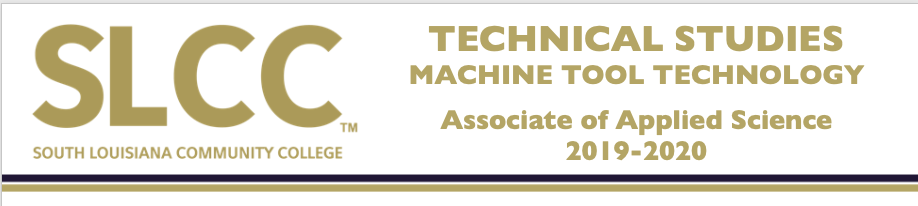 A grade of “C” or higher is required in all courses.DEGREE NOTES:1 Choose from General Education courses: History (HIST), English (ENGL 2XXX) except ENGL 2045 and 2070, or Communications (CMCN) except CMCN 1170, 1270, and 2145.2 Choose from General Education courses: Biology (BIOL), Chemistry (CHEM), Environmental Science (ENSC), Geology (GEOL), Physical Science (PHSC), or Physics (PHYS). 3 Choose from General Education courses: Anthropology (ANTH), Criminal Justice (CJUS), Economics (ECON), Geography (GEOG), Political Science (POLI), Psychology (PSYC), or Sociology (SOCI).This degree plan is an academic planning resource. The applicable edition of the college catalog is the official source for all degree requirements. The college reserves the right to change, modify, or alter this resource without notice.  The college strongly encourages students to consult their advisors for questions regarding degree completion.  OAA5/19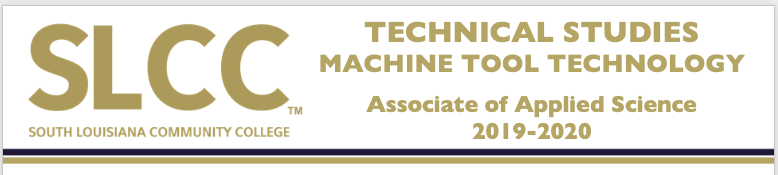 A grade of “C” or higher is required in all courses.DEGREE NOTES:1 Choose from General Education Courses: History (HIST), English (ENGL 2XXX) except ENGL 2045 and 2070, or Communications (CMCN) except CMCN 1170, 1270, and 2145.2 Choose from General Education Courses: Biology (BIOL), Chemistry (CHEM), Environmental Science (ENSC), Geology (GEOL), Physical Science (PHSC), or Physics (PHYS). 3 Choose from General Education Courses: Anthropology (ANTH), Criminal Justice (CJUS), Economics (ECON), Geography (GEOG), Political Science (POLI), Psychology (PSYC), or Sociology (SOCI).This degree plan is an academic planning resource. The applicable edition of the college catalog is the official source for all degree requirements. The college reserves the right to change, modify, or alter this resource without notice.  The college strongly encourages students to consult their advisors for questions regarding degree completion.  OAA5/19FALL STARTFALL STARTFALL SEMESTER WFMA 1003 Mathematics for Workforce Occupations 3 CreditsGrade Earned:MTTC 1115 Introduction to Machine Tools 5 CreditsGrade Earned:MTTC 1204 Bench Work and Precision Grinding 4 CreditsGrade Earned:MTTC 1305 Drill Press 5 CreditsGrade Earned:CTS: Drill Press Operator TOTAL SEMESTER CREDITS 17SPRING SEMESTER MTTC 2105 Basic Lathe I 5 CreditsGrade Earned:MTTC 2203 Computer Numerical Control (CNC) I 3 CreditsGrade Earned:MTTC 2204 Basic Lathe II 4 CreditsGrade Earned:MTTC 2304 Advanced Lathe 4 CreditsGrade Earned:TOTAL SEMESTER CREDITS 16SUMMER SEMESTER MTTC 2404 Basic Mill 4 CreditsGrade Earned:MTTC 2504 Advanced Mill 4 CreditsGrade Earned:MTTC 2604 Computer Numerical Control (CNC) II 4 CreditsGrade Earned:Technical Diploma - Industrial Machine Shop Technician TOTAL SEMESTER CREDITS 12FALL SEMESTER ENGL 1010Rhetoric and Composition3 CreditsGrade Earned:MATH 1105College Algebra3 CreditsGrade Earned:Humanities see note 1List Course:3 CreditsGrade Earned:Natural/Physical Science see note 2List Course:3 CreditsGrade Earned:Social/Behavioral Science see note 3List Course:3 CreditsGrade Earned:TOTAL SEMESTER CREDITS15Associate of Applied Science – Technical StudiesTOTAL DEGREE CREDITS Associate of Applied Science – Technical StudiesTOTAL DEGREE CREDITS 60SPRING STARTSPRING STARTSPRING SEMESTER WFMA 1003 Mathematics for Workforce Occupations 3 CreditsGrade Earned:MTTC 1115 Introduction to Machine Tools 5 CreditsGrade Earned:MTTC 1204 Bench Work and Precision Grinding 4 CreditsGrade Earned:MTTC 1305 Drill Press 5 CreditsGrade Earned:CTS: Drill Press Operator TOTAL SEMESTER CREDITS 17SUMMER SEMESTER MTTC 2105 Basic Lathe I 5 CreditsGrade Earned:MTTC 2203 Computer Numerical Control (CNC) I 3 CreditsGrade Earned:MTTC 2204 Basic Lathe II 4 CreditsGrade Earned:TOTAL SEMESTER CREDITS 12FALL SEMESTERMTTC 2304 Advanced Lathe 4 CreditsGrade Earned:MTTC 2404 Basic Mill 4 CreditsGrade Earned:MTTC 2504 Advanced Mill 4 CreditsGrade Earned:MTTC 2604 Computer Numerical Control (CNC) II 4 CreditsGrade Earned:Technical Diploma - Industrial Machine Shop Technician TOTAL SEMESTER CREDITS 16SPRING SEMESTER ENGL 1010Rhetoric and Composition3 CreditsGrade Earned:MATH 1105College Algebra3 CreditsGrade Earned:Humanities see note 1List Course:3 CreditsGrade Earned:Natural/Physical Science see note 2List Course:3 CreditsGrade Earned:Social/Behavioral Science see note 3List Course:3 CreditsGrade Earned:TOTAL SEMESTER CREDITS15Associate of Applied Science – Technical StudiesTOTAL DEGREE CREDITS60